แบบรายงานการเข้าร่วมอบรม/สัมมนา/ประชุมวิชาการ/นำเสนอผลงาน (สายสนับสนุน)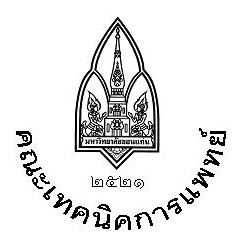 ชื่อ-สกุล ................................................................................... ตำแหน่ง .............................................................	เข้าร่วม      อบรม	  สัมมนา	  ประชุมวิชาการ	  นำเสนอผลงาน	เรื่อง .......................................................................................................................................................จัดโดย ..................................................................................................................................................................เมื่อวันที่ .................................................. ถึงวันที่ ............................................................................................... สถานที่จัดงาน .....................................................................................................................................................ค่าลงทะเบียน ...............................................  บาทความรู้หรือทักษะ (ประโยชน์)  ที่ได้รับ ...........................................................................................................................................................................................................................................................................................................................................................................................................................................................................สามารถนำไปใช้ประโยชน์ในงานที่รับผิดชอบด้านใด หรืองานใด .....................................................................................................................................................................................................................................................ข้อเสนอแนะเพิ่มเติม .........................................................................................................................................................................................................................................................................................................................ลงชื่อ ...........................................................(..........................................................)วันที่  ..........................................................ความเห็นของผู้บังคับบัญชาขั้นต้น............................................................................................................................................................................................................................................................................................................................................................ลงชื่อ ...........................................................(..........................................................)วันที่  ..........................................................หมายเหตุ	1. กรณีใช้เงิน ให้ส่งรายงานฯ พร้อมเอกสารขอเบิกจ่ายเงินที่การเงิน		2. กรณีไม่ใช้เงิน ให้ส่งรายงานฯ ที่การเจ้าหน้าที่ (คุณสำรวย) ภายใน 7 วัน